Please consider the environment before printing this documentVersion controlConfiguration controlCertification and Certification step related to the appeal (mark “X” as appropriate) and date of decision Appeal against (mark “X” as appropriate)Reason for the Appeal (provide details)Are there any supporting documents to support your appeal?Date of appeal (YYYY-MM-DD): __________________________Signature: ____________________________________________For the Certification Body office’s use only: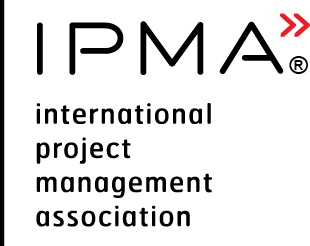 IPMA ICR HBAppeal Form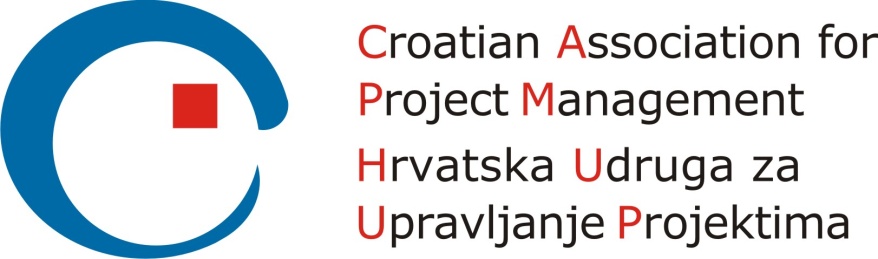 Version and date of CVMB approvalDateValid untilVersion 1.0 10.01.2017N/ADateVersionSectionChange05.11.20160.1allInitial draft12.12.20160.2allMinor changes in wording and style according to Document Design Guidelines10.01.20171.0allChanges made and agreed by CVMB
(Initial / Re-Certification, Reason for appeal, Apeal against Decision or Process, the CB’s outcome)Endorsed by CVMB for CB use and modificationNameLevel DomainCertificationCertificationInitial CertificationRe-CertificationCertification StepCertification StepDateApplicationExamProject ReportSimulation/Role Based ScenarioInterviewRecertificationAppeal againstAppeal againstProcessDecisionName who reviewed the appealDateOutcome